не настроены классы для ссылок,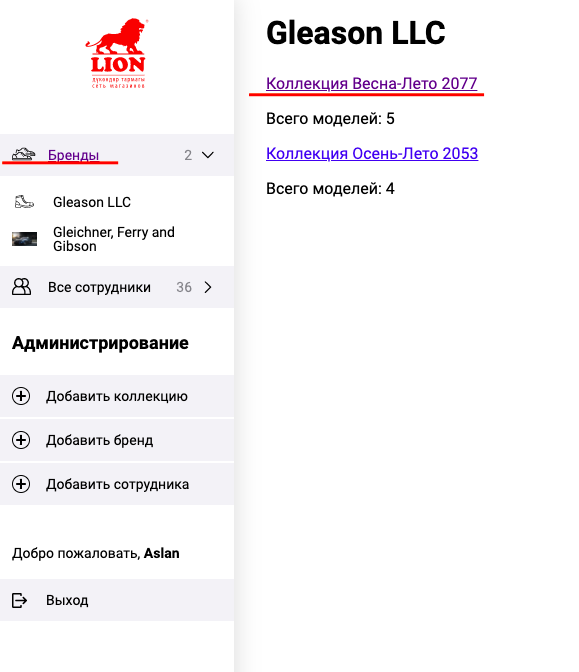 В списке брендов съехали логотипы 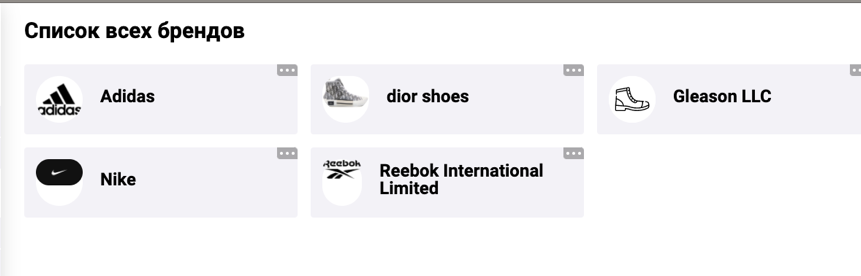 Слиплись кнопки 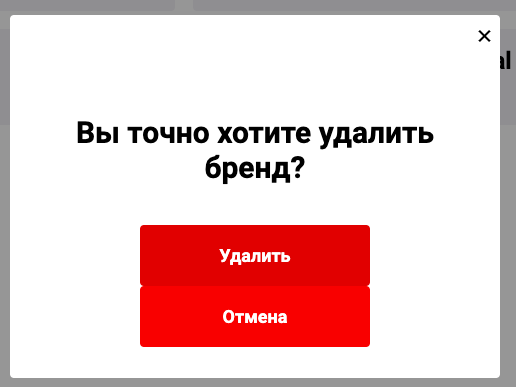 Поправить модалку и добавить кнопку, добавить еще 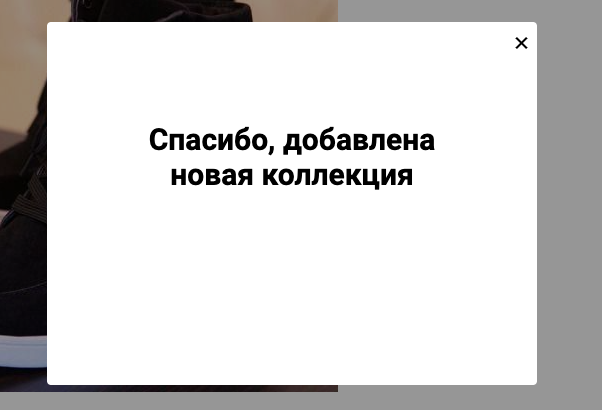 Поправить текст 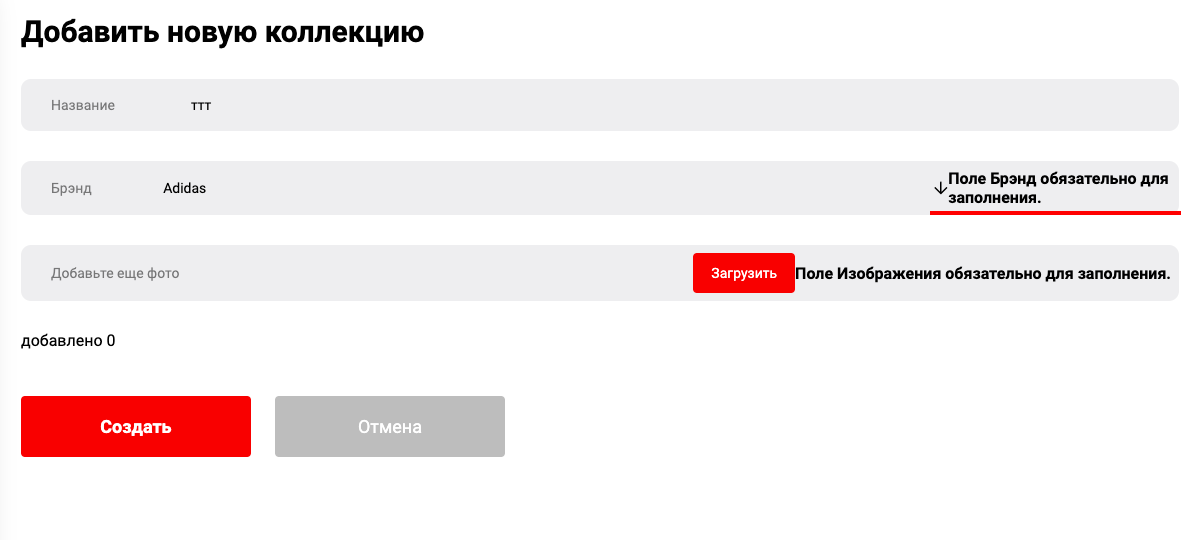 Кнопка не по центру 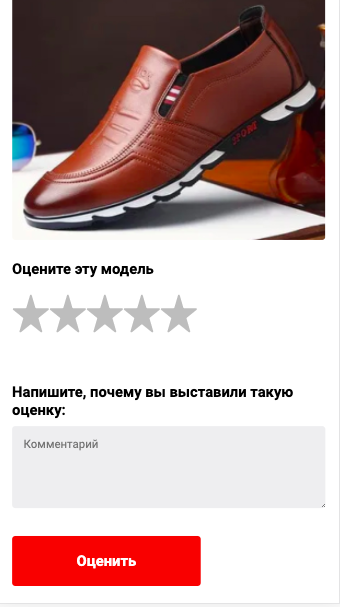 Бок меню, все сотрудники добавить небольшой выпадающий список (4-5 сотрудника) как у брендов 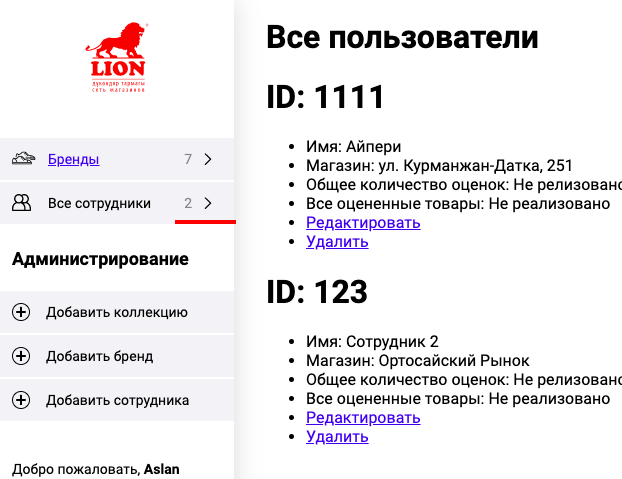 Поправить модалку добавление сотрудника и добавить кнопку вернуться 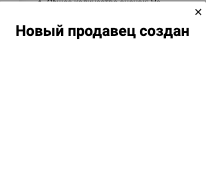 Поправить модалку удаление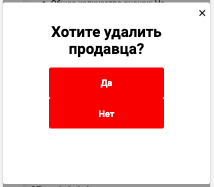 Поправить и добавить кнопку вернуться 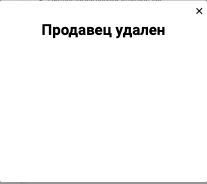 Данные продавца обновлены. Добавить кнопку вернуться 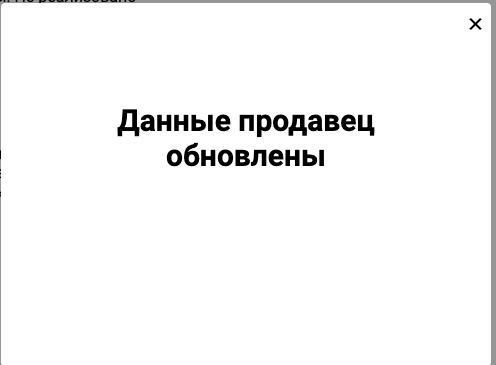 12 Добавить кнопку вернуться 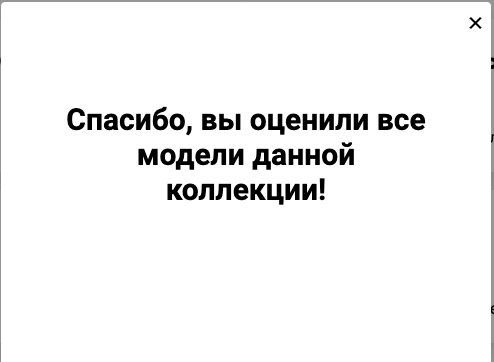 Убрать рамку 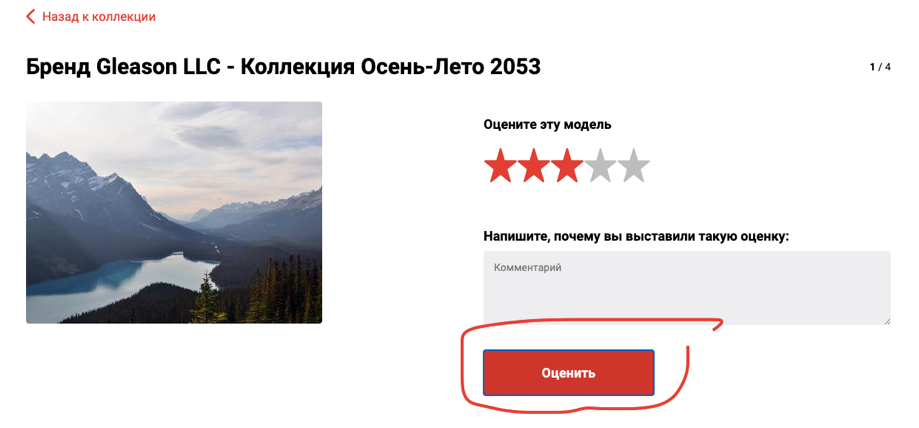 Уменьшить кнопку 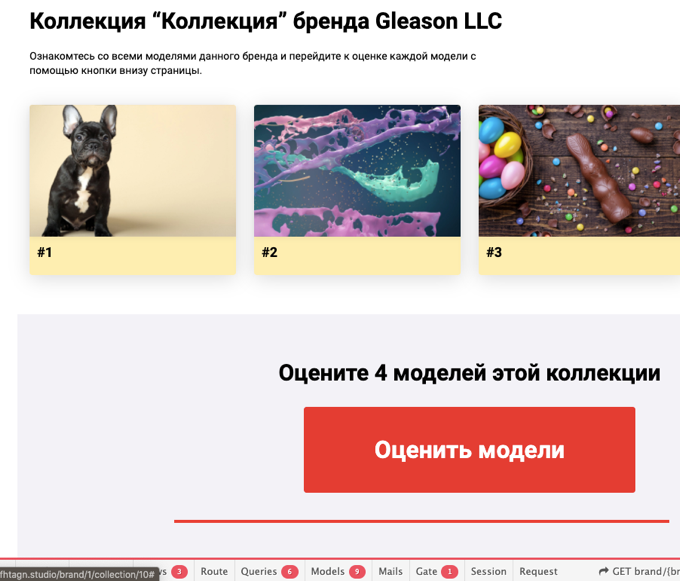 